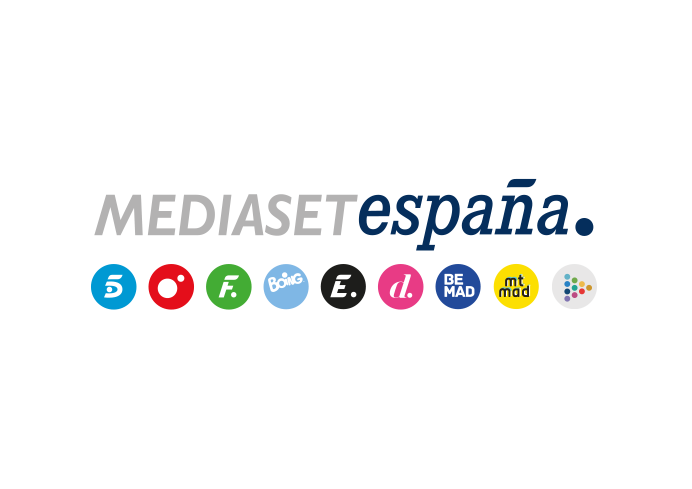 Madrid, 4 de abril de 2020Mtmad abre el casting para el concurso digital ‘Qarenta’, que a partir del lunes presentará Christian Gálvez 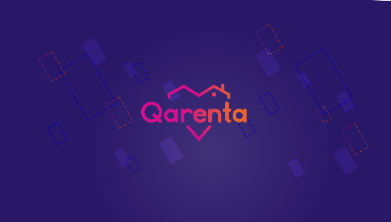 La plataforma de video nativo digital de Mediaset España prepara junto a Fénix Media Audiovisual este nuevo concurso familiar a través de videollamada con cuatro participantes cada día, entre los que habrá cameos, sorpresas e invitados especiales.Christian Gálvez: “En épocas de crisis tenemos que hacer hincapié en la solidaridad y en la creatividad y por ello hemos generado desde nuestras casas nuestro primer formato, que aúna entretenimiento y cultura, dos de nuestras señas de identidad, para que la gente pueda no solo entretenerse, sino también jugar con nosotros”.Mediaset España mantiene su compromiso de hacer más amena la cuarentena a los espectadores a través de todos los soportes posibles para acceder a los hogares. Para los más digitales, Mtmad ha abierto a través de su página web el casting de candidatos para participar en ‘Qarenta’, nuevo concurso familiar con Christian Gálvez al frente que se emitirá en la plataforma a partir de este lunes 6 de abril, a las 20:10 horas, justo después de la cita a la que miles de personas ‘acuden’ diariamente desde sus ventanas y balcones para aplaudir y agradecer la labor del personal sanitario.En directo y adaptándose a los sistemas de comunicación que imperan estos días, con la tan extendida modalidad de videollamada, el presentador formulará cada día a cuatro concursantes, todos ellos en sus casas, una cuarentena de preguntas sobre cultura general, 10 a cada uno de ellos. El participante que mayor número de respuestas acierte, se enfrentará a tres nuevos rivales al día siguiente, entre los cuales el concurso prevé incluir invitados especiales, cameos y sorpresas. En caso de empate entre dos o más concursantes, ‘Qarenta’ abrirá una ronda de descalificación inmediata por fallo.“En épocas de crisis tenemos que hacer hincapié en la solidaridad y en la creatividad. Es lo que está exhibiendo la sociedad y es lo que precisamente hemos aplicado desde Fénix Media Audiovisual. Solo un mes después de la constitución de la productora, hemos generado un primer formato desde nuestras casas, para que la gente pueda no solo entretenerse, sino también jugar con nosotros desde sus hogares, como siempre lo han hecho”, indica Christian Gálvez.“Este formato digital, que aúna entretenimiento y cultura, precisamente dos de nuestras señas de identidad, llega con el ánimo de acompañar a la gente en el confinamiento, con las ganas de abrazarnos virtualmente en esta crisis, y con el fin de comunicar que pensamos en ellos. Queremos entretener”, añade.Para participar en el casting de este nuevo concurso desarrollado por la productora de reciente creación de Mediterráneo Mediaset España Group, basta con ser mayor de edad, disponer de un dispositivo que permita realizar videollamadas y realizar la inscripción, disponible en este enlace de la web de www.mtmad.es, y próximamente en la cuenta de Instagram @mtmad.es.‘Qarenta’, disponible en móviles, tabletas y PC, pasará tras su emisión en directo a la oferta de contenidos a la carta de Mtmad.